ARUNACHAL FRONT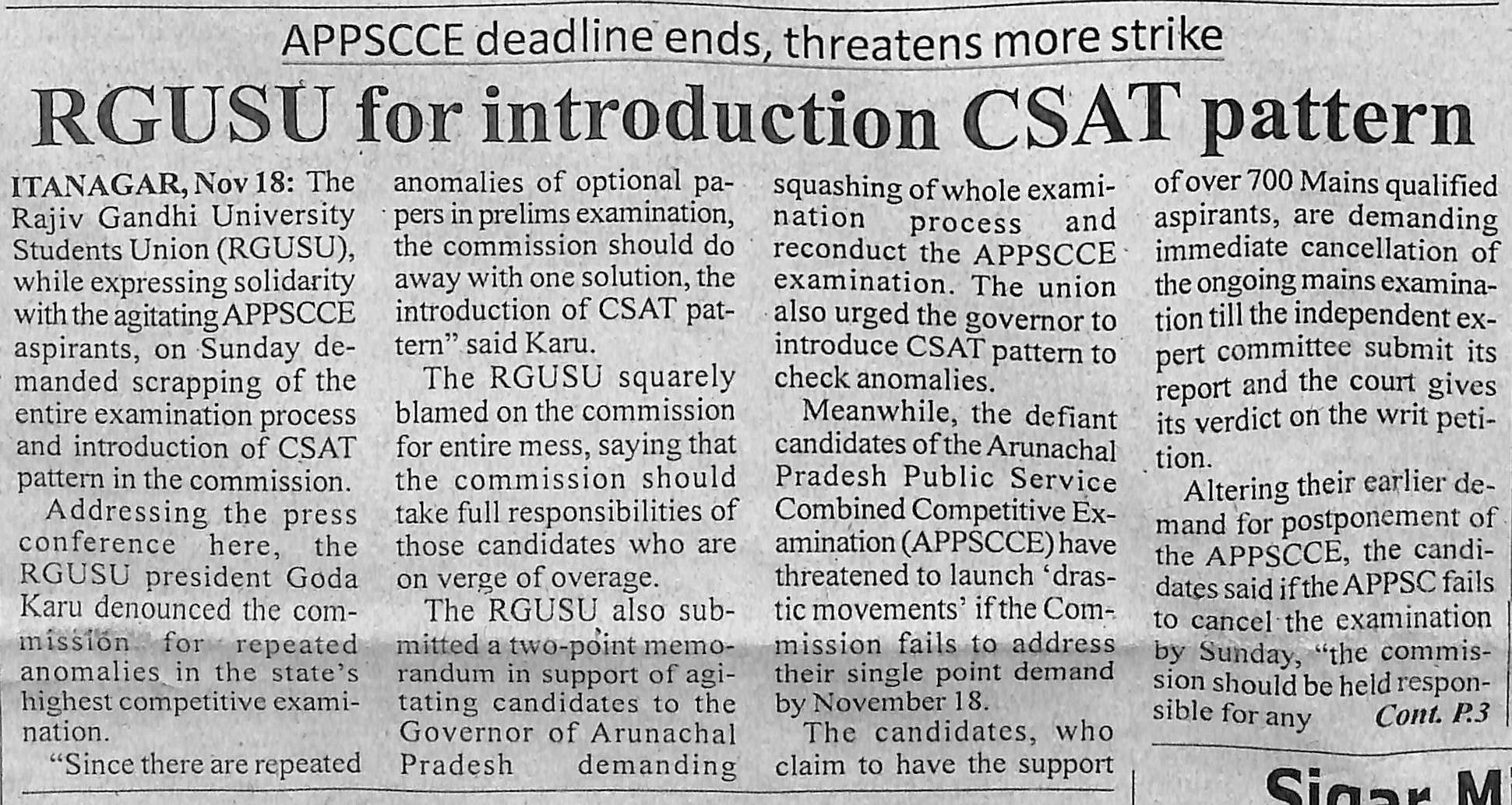 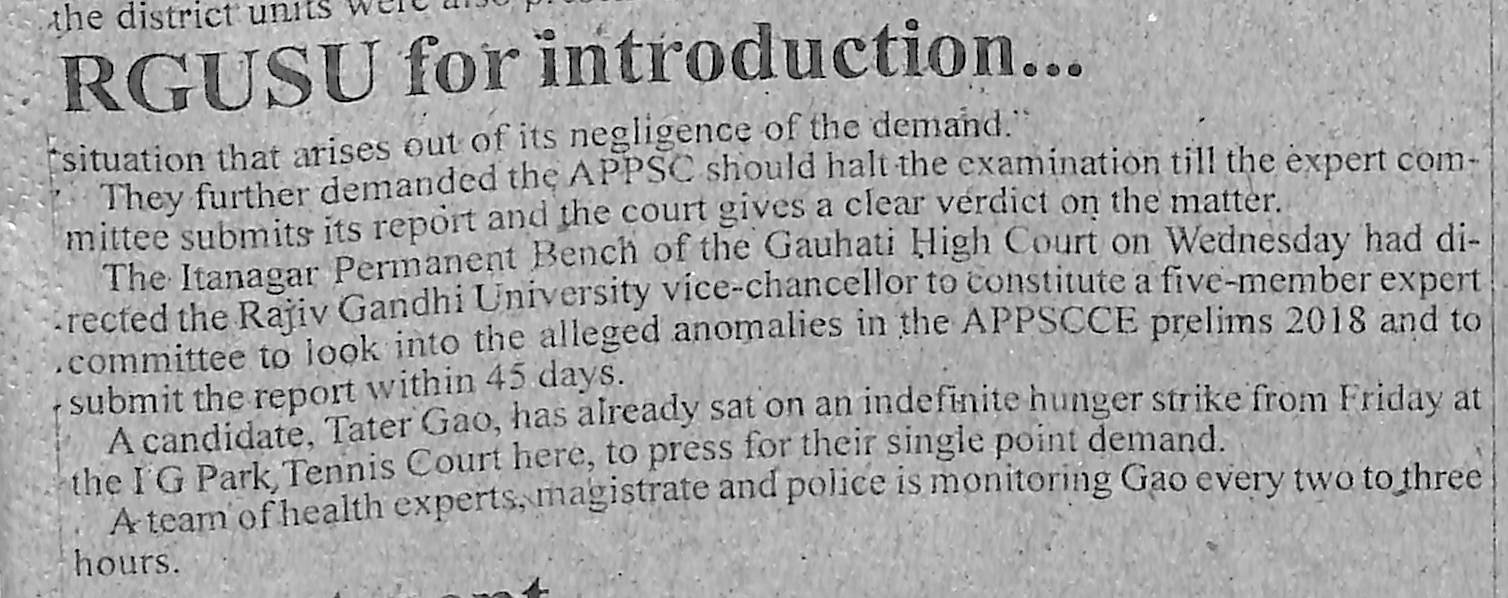 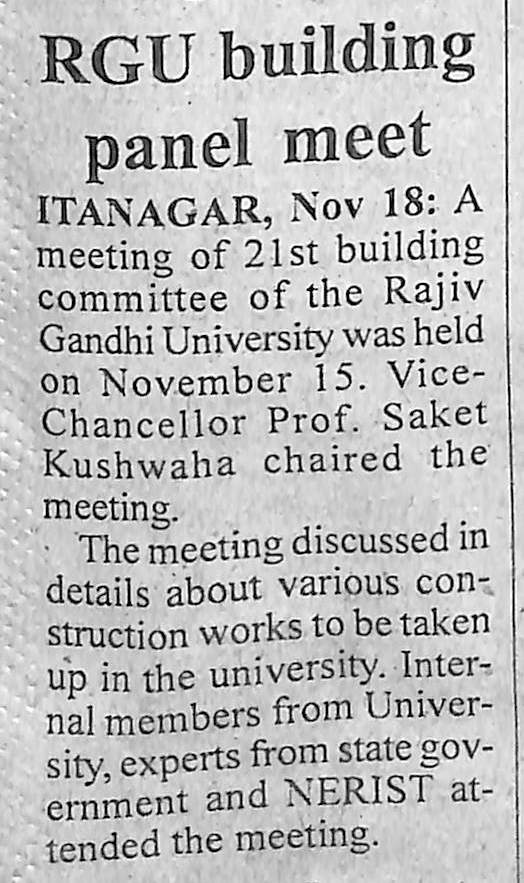 News published in: - Arunachal FrontOn 19th November 2018.Type: Regional newspaper.Place : Itanagar Arunachal Pradesh